                  Ҡ А Р А Р                                        ПОСТАНОВЛЕНИЕ               13 апрель 2020 й.                        № 24                    13 апреля  2020 гОб организации и проведении месячника охраны трудаСогласно Положению об организации и проведении месячника охраны труда в Республике Башкортостан, утверждённому постановлением Правительства Республики Башкортостан от 12 августа 2013 г. № 369, с целью реализации государственной политики в области охраны труда, активизации профилактической работы направленной на предупреждение несчастных случаев и профессиональных заболеваний на производстве, применения современных принципов и методов управления охраной труда, нацеленных на непрерывное совершенствование деятельности по обеспечению права работников на здоровые и безопасные условия труда, Администрация сельского поселения Насибашевский сельсовет муниципального района Салаватский район Республики БашкортостанПОСТАНОВЛЯЕТ:1.     С 1 по 30 апреля текущего года провести месячник охраны труда в сельском поселении Насибашевский сельсовет муниципального района Салаватский район Республик Башкортостан.2.     Рекомендовать руководителям предприятий, учреждений всех форм собственности провести мероприятия, посвященные Месячнику охраны труда: собрания трудовых коллективов, заседания комиссий по охране труда, проверки состояния средств индивидуальной и коллективной защиты,  санитарно-бытовых помещений, оформить кабинеты охраны труда, обеспечить их нормативно-правовой документацией и учебными материалами, организовать наведение порядка на своих территориях, в административных и производственных зданиях и сооружениях.3.     Рекомендовать руководителям предприятий, учреждений совершенствовать работу по улучшению условий и охраны труда работников, взаимодействию на всех уровнях управления охраной труда и пропаганде положительного опыта работы, а также разработать и осуществить план мероприятий по проведению Месячника охраны труда.4.Контроль по исполнению данного постановления оставляю за собой.Глава сельского поселения                                Р.К.БикмухаметоваПриложение к Постановлению Администрации СП Насибашевскийсельсовет МР Салаватский район от 13.04.2020 года №24ИНФОРМАЦИЯо проведении месячника охраны трудаРуководитель   __________________  _______________________  _____________                                    (подпись)        (расшифровка подписи)                    (дата)  М.П.      Башkортостан РеспубликаһыСалауат районымуниципаль   районыныңНəсебаш ауыл советы  ауыл биләмәһе Хакимиәте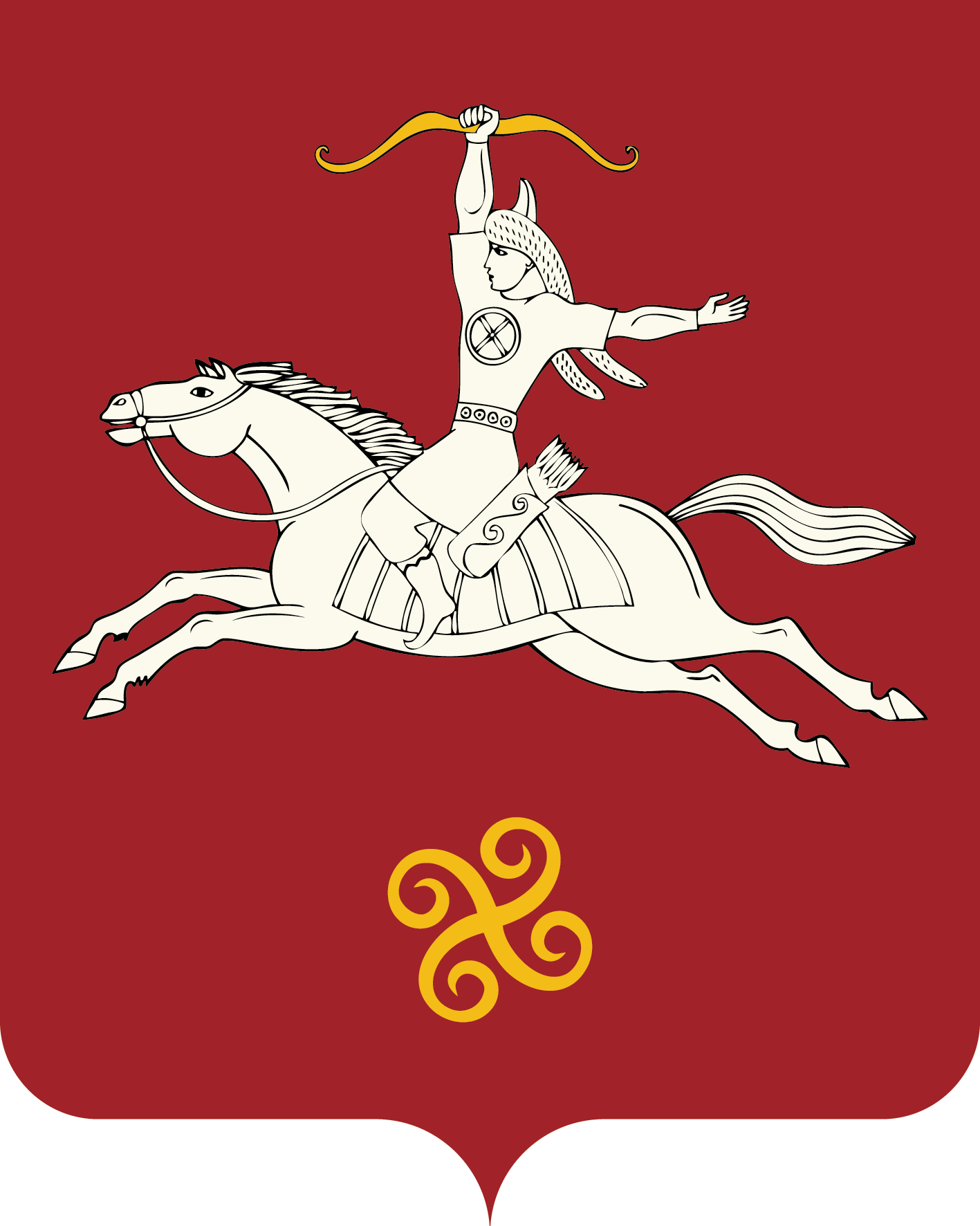 Республика БашкортостанАдминистрация сельского поселения Насибашевский    сельсоветмуниципального районаСалаватский район   452496, Нəсебаш ауылы,  Υзəк урамы, 31тел. (34777) 2-31-01452496, с. Насибаш,  ул.Центральная, 31 тел. (34777) 2-31-01Nп/пНаименование показателяСведения1231. Общие сведения об организации1. Общие сведения об организации1. Общие сведения об организации1.1Наименование организацииАдминистрация СП Насибашевский сельсовет МР Салаватский район РБ1.2Юридический адрес452496,РБ,Салаватский район,с.Насибаш,ул.Центральная,д.311.3Контактный телефон/факс8(3477)2-31-011.4Вид экономической деятельности (ОКВЭД)75.11.321.5Организационно-правовая формаБюджетное учреждение1.6Численность работников по состоянию на 1 января текущего года (чел.) - всего,в том числе:51.6женщин41.6лиц моложе 18 лет01.7Численность работников, занятых в условиях труда, не отвечающих санитарно-гигиеническим нормам по состоянию на 1 января текущего года (чел.) - всего, в том числе:01.7женщин1.7лиц моложе 18 лет1.8Количество пострадавших в несчастных случаях за предыдущий год (чел.) - всего,в том числе:01.8с тяжелым исходом1.8со смертельным исходом1.9Израсходовано средств на мероприятия по охране труда за предыдущий год в расчете на 1 работника (руб.)02. Показатели проведения месячника (по состоянию на 1 мая т.г.)2. Показатели проведения месячника (по состоянию на 1 мая т.г.)2. Показатели проведения месячника (по состоянию на 1 мая т.г.)2.1Наличие утвержденного положения о системе управления охраной труда в организациида/нет2.2Штатная численность службы охраны труда (чел.) либо:2.2заключен договор со специалистом по охране трудада/нет2.2обязанности по организации охраны труда возложены на другого работника (при отсутствии службы охраны труда)должность работника2.3Наличие в организации коллективного договора (соглашения)да2.4Наличие комитета (комиссии) по охране труданет2.5Обучение по охране труда членов комитета(комиссии) по охране трудада2.6Обучение по охране труда руководителей и специалистов (чел.):подлежат обучению/прошли обучение2 прошли обучение2.7Наличие и оформление в подразделениях журналов, личных карт, где учитывается проведение всех инструктажей по охране труда (вводного, на рабочем месте)да2.8Наличие утвержденных программ (инструкций) проведения всех инструктажей (вводного, на рабочем месте) по охране труда в подразделенияхда2.9Наличие утвержденных инструкций по охране труда на рабочих местахда2.10Наличие оборудованного кабинета по охране труданет2.11Наличие уголков по охране труда нет2.12Проведение аттестации рабочих мест по условиям труда (специальной оценки)дата, % охвата рабочих мест2.13Обеспечение работников санитарно-бытовыми помещениями (гардеробными, душевыми, комнатами личной гигиены)% к нормативу2.14Обеспечение работников сертифицированной специальной одеждой, специальной обувью и другими средствами индивидуальной защиты% к нормативу2.15Выявлено в ходе месячника охраны труда нарушений требований охраны труда - всего,02.15из них устранены2.16Наличие плана мероприятий по устранению выявленных в период месячника охраны труда нарушенийда/нет (при наличии приложить копию)2.17Количество структурных подразделений в организации02.18Количество подразделений, где проведен день охраны труда2.19Количество проведенных в организации в период месячника охраны труда:2.19общих собраний12.19круглых столов2.19семинаров2.19конкурсов2.19выставок средств индивидуальной защиты2.19демонстраций видеофильмов2.19других мероприятий (указать)2.20Количество работников, охваченных мероприятиями месячника (чел.)52.21Освещение тематики охраны труда в средствах массовой информации (количество) - всего,02.21газетных статей2.21телевизионных передач2.21радиопередач2.21через сайт2.21другое (указать)